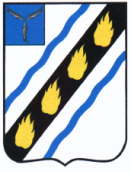 АДМИНИСТРАЦИЯСОВЕТСКОГО МУНИЦИПАЛЬНОГО  РАЙОНАСАРАТОВСКОЙ ОБЛАСТИПОСТАНОВЛЕНИЕр.п. Степноеот 19.06.2023 № 300Об утверждении плана по обеспечению безопасности людей на водных объектах, расположенных на территорииСоветского муниципального  района, на 2023-2024 годыВ целях обеспечения безопасности населения в местах массового отдыха населения на водоемах Советского муниципального района  в период 2023-2024 годов, в соответствии с Федеральнымзаконом от 16.09.2003№131-ФЗ  «Обобщих принципах организации местного самоуправления в Российской Федерации», Водным кодексом Российской Федерации, постановлением Правительства Саратовской области от 15.01.2013 № 15-П «Об утверждении Правил охраны жизни людей на водных объектах в Саратовской области»,руководствуясь Уставом Советского муниципального района, администрация Советского муниципального района ПОСТАНОВЛЯЕТ:1. Утвердить план по обеспечению безопасности людей на водных объектах,расположенных на территории Советского муниципального  района, на 2023-2024 годы, согласно приложению.2. Установить  срок и продолжительность купального сезона 2023 года на территории Советского муниципального района в период с температурой воды на водных объектах +17°С и выше.3.  Рекомендовать главам администраций городскихпоселений:3.1. Принять нормативные правовые акты и утвердить планы мероприятий по обеспечению безопасности людей на водных объектах в 2023-2024годах на территории муниципального образования.3.2. Назначить должностных лиц, ответственных за обеспечение безопасности людей на водных объектах.3.3. Утвердить перечень мест массового отдыха населения у водоёмов в период летнего купального сезона.3.4. Принять меры по обустройству мест массового отдыха населения у водоёмов в период летнего купального сезона.3.5. Места, не предназначенные для купания и не предназначенные  для массового отдыха, обозначить предупреждающими (запрещающими) знаками.3.6. Организовать проведение пропагандистской работы с целью предотвращения несчастных случаев на водных объектах.3.7. Установить в местах массового отдыха населения у водоёмов информационные стенды (щиты) с материалами по профилактике несчастных случаев с людьми на воде иинформацией безопасного поведения людей на водных объектах с указанием телефонов экстренных служб. 3.8. Предусмотреть в расходной части бюджета на 2023-2024годы денежные средства на осуществление мероприятий по обеспечению безопасности людей на водных объектах, охране их жизни и здоровья.4. Рекомендовать главам сельских поселений:4.1. Утвердить перечень мест массового отдыха населения у водоёмов в период летнего купального сезона.4.2. Принять меры по обустройству мест массового отдыха населения у водоёмов в период летнего купального сезона.5. Рекомендовать собственникам, арендаторам и пользователям прудов иводохранилищ:5.1. Назначить лиц, ответственных за обеспечение безопасности людей на водных объектах.5.2. Места, не предназначенные для купания и не предназначенные  для массового отдыха, обозначить предупреждающими (запрещающими) знаками.5.3. Организовать проведение пропагандистской работы с целью предотвращения несчастных случаев на водных объектах.5.4. Установить в местах массового отдыха населения у водоёмов информационные стенды (щиты) с материалами по профилактике несчастных случаев с людьми на воде и информацией безопасного поведения людей на водных объектах с указанием телефонов экстренных служб. 6. Заместителю главы администрации Советского муниципального района по социальным вопросам организовать пропагандистскую и профилактическую работу по предупреждению несчастных случаев и принятиемер по обеспечению безопасности на воде в образовательных учреждениях и детских оздоровительных лагерях Советского муниципального района.7. Рекомендовать начальнику МО МВД РФ «Советский» в целях обеспечения правопорядка организовать патрулирование в местах массового отдыха населения у водоемов района.8.Признать утратившим силу постановление администрации от 27.05.2022№ 272  «Обутверждении плана по обеспечению безопасности людей на водных объектах, расположенных на территории Советского муниципального  районана 2022-2023 годы».9. Настоящее постановление вступает в силу со дня его официального опубликования.Глава Советскогомуниципального района                                                                    С.В.ПименовГорбунов А.Н.5-00-38ПЛАН по обеспечению безопасности людей на водных объектах, расположенных на территории Советского муниципального  района,на 2023-2024 годыВерно:Руководитель аппарата         И.Е. ГригорьеваПриложение к постановлению администрации Советского муниципального районаот 19.06.2023 № 300№п/пНаименование мероприятияСрокивыполненияИсполнитель1234I. Мероприятия весенне-летнего периодаI. Мероприятия весенне-летнего периодаI. Мероприятия весенне-летнего периодаI. Мероприятия весенне-летнего периода1.Разработка и утверждение плана мероприятий по обеспечению безопасности людей на водных    объектах на 2023 – 2024 годыдо 01.06.2023Председатель КЧС и ОПБ района;начальник отдела ГО ЧС администрации Советского МР2.Принятие нормативно-правовых актов муниципальных образований об организации обеспечения безопасности людей на водных объектах на территориях муниципальных образованийдо 05.06.2023Главы администраций городских   поселений (по согласованию)3.Проведение заседаний комиссий  по предупреждению и ликвидации чрезвычайных ситуаций и обеспечению пожарной безопасности муниципальных образований по вопросу обеспечения безопасности людей на водных объектах на период купального сезонадо 01.06.2023Председатель КЧС и ОПБ района;секретарь КЧС и ОПБ района;начальник отдела ГО и ЧС администрации Советского МР;главы администраций городских и главы сельских поселений(по согласованию)4.Проведение совещаний с руководителями детских оздоровительных лагерей и школьных дневных площадок по вопросам обеспечения безопасности людей на водных объектах в период купального сезонадо 10.06.2022главы администраций городских и главы сельских поселений(по согласованию);управление образования администрации Советского МР5.Проведение инструктивно-методических совещаний с руководителями и преподавателями ОБЖ общеобразовательных учебных    заведений по вопросам обеспечения безопасного отдыха детей у воды в период летних каникулвесь период купального сезона 2023 г.Начальник управления образования администрации Советского МР6.Проведение в образовательных учреждениях района занятий по     правилам безопасного поведения на водных объектах и оказания первой помощи при утопленияхдо 10.06.2023Начальник управления образованияадминистрации Советского МР;директора школ района (по согласованию)7.Определение мест, опасных для купания, и установкаинформационных знаков«Купание запрещено!» в необходимом количестведо 01.06.2023главы администраций городских и главы сельских поселений(по согласованию); собственники, арендаторы и пользователи прудов и водохранилищ (по согласованию);директор МКУ «АХО органов местного самоуправления Советского муниципального района Саратовской области»8.Обеспечение мест массового отдыха населения у воды наглядной агитацией по профилактике и предупреждению несчастных случаев на воде и пропаганде здорового образа жизнидо 10.06.2023Главы администраций городских и главы сельских поселений(по согласованию); Собственники, арендаторы и пользователи прудов и водохранилищ (по согласованию);Директор МКУ «АХО органов местного самоуправления Советского муниципального района Саратовской области»9.Организация занятий с детьми в детских оздоровительных лагерях и на школьных дневных площадках в рамках дней МЧС по правилам безопасного поведения на воде, оказания первой помощи пострадавшимс 01.06. 2023по 31.08 2023Руководители детских оздоровительных лагерей и школьных дневных площадок(по согласованию);10.Организация проведения месячника по безопасности пребывания населения и детей на водных объектах районас15.06. 2023по 31.08 2023Председатель КЧС и ОПБ района;главы администраций городских и главы сельских поселений(по согласованию);руководители детских оздоровительных лагерей и школьных дневных площадок (по согласованию)11.Проведение технического освидетельствования пляжа-солярия на территории р.п. Степное  Степновского МОдо 10.06.2023Директор МКУ «АХО органов местного самоуправления Советского муниципального района Саратовской области»12.Обеспечение соблюдения гражданами порядка и правил поведения на водоёмах, оказание первой медицинской помощи пострадавшим при активном отдыхе у водыс15.06.2023по 31.08.2023Главы администраций городских и главы сельских поселений(по согласованию); собственники, арендаторы и пользователи прудов и водохранилищ (по согласованию);участковые уполномоченные МО МВД России «Советский» (по согласованию);медицинские работники ГУЗ СО «Советская РБ»(по согласованию)13.Освещение в СМИ проблем безопасности людей на водных объектах в период купального сезонав период купального сезона 2023 г.Начальник отдела ГО и ЧС администрации Советского МР;главный редактор газеты «Заря»II. Мероприятия осенне-зимнего периодаII. Мероприятия осенне-зимнего периодаII. Мероприятия осенне-зимнего периодаII. Мероприятия осенне-зимнего периодаII. Мероприятия осенне-зимнего периода 2018 - 2019 г.г.14.Планирование финансирования мероприятий по обеспечению   безопасности людей на водных объектах в муниципальных     образованиях на 2024 годдо 10.10.2023Главы администраций городских поселений (по согласованию);Директор МКУ «АХО органов местного самоуправления Советского муниципального района Саратовской области»15.Проведение заседания комиссии    по предупреждению и  ликвидации чрезвычайных ситуаций и обеспечению пожарной безопасности муниципальных образований по вопросу обеспечения безопасности людей на водных объектах в условиях ледовой обстановкидо 30.11.2023Председатель КЧС и ОПБ МР; председатели КЧС и ОПБ МО;начальник отдела ГО и ЧС администрации Советского МР16.Проведение в образовательных учреждениях района занятий по правилам безопасного поведения на льду водных объектов и оказания первой помощи пострадавшим при провалах под лед, переохлаждениях  и обмороженияхдо 01.11.2023Начальник управления образования администрации Советского МР;директора школ Советского МР(по согласованию)17.Выявление мест массового выхода людей на лед, установка информационных знаков «Выход на лед запрещен» в необходимом количестведо 01.11.2023главы администраций городских и главы сельских поселений(по согласованию); собственники, арендаторы и пользователи прудов и водохранилищ (по согласованию);директор МКУ «АХО органов местного самоуправления Советского муниципального района Саратовской области»18.Выявление мест возможных несанкционированных выездов транспортных средств на лед,     установка запрещающих знаковдо 20.11.2023Главы администраций городских поселений (по согласованию);собственники, арендаторы и пользователи прудов и водохранилищ (по согласованию); директор МКУ «АХО органов местного самоуправления Советского муниципального района Саратовской области»19.Организация совместногопатрулирования должностными лицами полиции (по охране общественного порядка) МОМВД России «Советский» с целью выявления случаев    несанкционированного выезда    транспортных средств на лед и привлечения физических лиц,нарушивших «Правила охраны жизни людей на водных объектах в Саратовской области» к административной ответственности в соответствии с законодательствомс 02.12.2023по 28.02.2024главы администраций городских и главы сельских поселений(по согласованию);собственники, арендаторы и пользователи прудов и водохранилищ (по согласованию);начальник МО МВД России «Советский»(по согласованию).20.Освещение в СМИ проблем безопасности людей на водных объектах в зимний периодс 02.11.2023по 28.02.2024Начальник отдела ГО и ЧС администрации Советского МР;главный редактор газеты «Заря» 21.Подготовка и организация безопасного проведения праздничных крещенских купаний18 - 19.01.2024Главы администраций городских и главы сельских поселений(по согласованию);заместитель главы администрации Советского МР по социальным вопросам